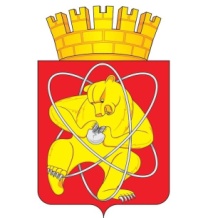 Городской округ «Закрытое административно – территориальное образование  Железногорск Красноярского края»ГЛАВА ЗАТО г. ЖЕЛЕЗНОГОРСКПОСТАНОВЛЕНИЕ17.11.2021														 36пг. ЖелезногорскО назначении публичных слушаний по проекту внесения изменений в решение Совета депутатов ЗАТО г. Железногорск от 07.09.2017 № 22-91Р «Об утверждении Правил благоустройства территории ЗАТО Железногорск» В соответствии со статьей 28 Федерального закона от 06.10.2003 № 131-ФЗ «Об общих принципах организации местного самоуправления в Российской Федерации», Градостроительным кодексом Российской Федерации, решением Совета депутатов ЗАТО г. Железногорск от 28.04.2011 № 14-88Р «Об утверждении Положения о публичных слушаниях в ЗАТО Железногорск», статьей  18 Устава ЗАТО Железногорск,ПОСТАНОВЛЯЮ:1.	Назначить проведение публичных слушаний по проекту внесения изменений в решение Совета депутатов ЗАТО г. Железногорск от 07.09.2017 № 22-91Р «Об утверждении Правил благоустройства территории ЗАТО Железногорск».2.	Провести публичные слушания по проекту внесения изменений в решение Совета депутатов ЗАТО г. Железногорск от 07.09.2017 № 22-91Р «Об утверждении Правил благоустройства территории ЗАТО Железногорск»  27.12.2021 в 17-00 по адресу:  г. Железногорск, ул. 22 Партсъезда, д. 21, большой зал (4-й этаж).3.	Управлению городского хозяйства Администрации ЗАТО г. Железногорск (А. Ф. Тельманова) обеспечить размещение информационного сообщения о публичных слушаниях на официальном сайте городского округа «Закрытое административно-территориальное образование Железногорск Красноярского края» в информационно-телекоммуникационной сети «Интернет» и через газету «Город и горожане».4.	Возложить функции организатора публичных слушаний на Администрацию ЗАТО г. Железногорск.5.	Председательствующим публичных слушаний назначить первого заместителя Главы ЗАТО г. Железногорск по жилищно-коммунальному хозяйству А. А. Сергейкина.6.	Секретарем публичных слушаний назначить ведущего специалиста Управления городского хозяйства Администрации ЗАТО г. Железногорск М. А. Плачеву. 7.	Управлению внутреннего контроля Администрации ЗАТО г. Железногорск (Е. Н. Панченко) довести настоящее постановление до сведения населения через газету «Город и горожане».8.	Отделу общественных связей Администрации ЗАТО г. Железногорск (И. С. Архипова) разместить настоящее постановление на официальном сайте городского округа «Закрытое административно-территориальное образование Железногорск Красноярского края» в информационно-телекоммуникационной сети «Интернет».9.	Контроль над исполнением настоящего постановления оставляю за собой.10.	Настоящее постановление вступает в силу после его официального опубликования.Глава ЗАТО г. Железногорск							     И. Г. Куксин